Maths – Time DiaryDraw what you do in the morning, afternoon and evening.Challenge: Ask your family about the time for each drawing.Morning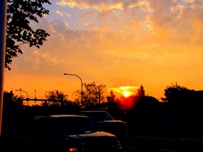 Afternoon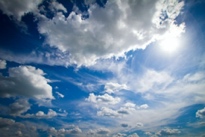 Evening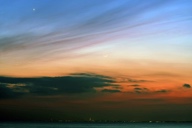 